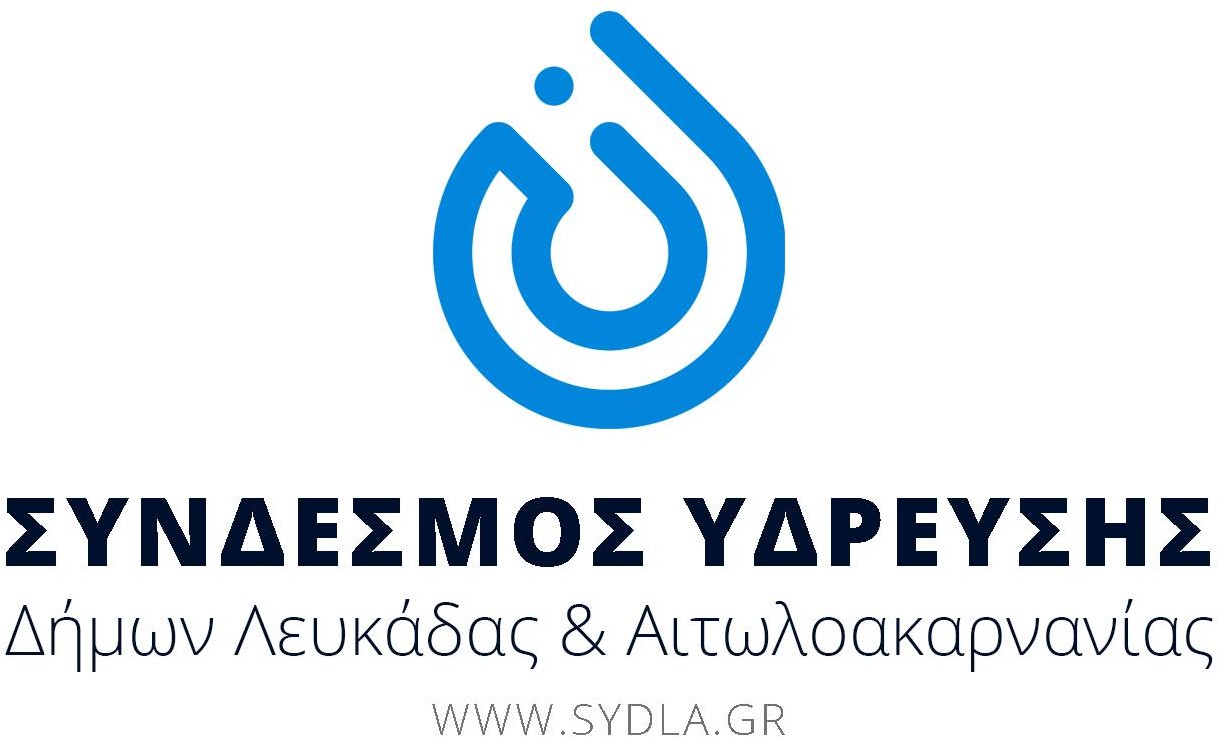 ΔΕΛΤΙΟ ΤΥΠΟΥΛόγω προγραμματισμένων εργασιών, για την αποκατάσταση βλάβης στο δίκτυο του Συνδέσµου στη σύνδεση με τον υποθαλάσσιο στο ύψος του κολυμβητηρίου Πρέβεζας, θα πραγματοποιηθεί  διακοπή στη παροχή νερού στον ένα εκ των δύο αγωγών που διατρέχουν τη διαδρομή κολυμβητήριο- κάστρο Ακτίου από τις 6:00 π.μ. έως αποπεράτωσης των εργασιών την Τρίτη 14/06/2022.Ως αποτέλεσμα, η παροχή νερού θα περιοριστεί, χωρίς να γίνει ολική διακοπή υδροδότησης.Οι Δήμοι που υδροδοτούνται από το Σύνδεσμο, παρακαλούνται να θέσουν σε λειτουργία τους εναλλακτικούς τρόπους υδροδότησής τους. Οι Δημότες παρακαλούνται να περιορίσουν την κατανάλωση του νερού στα άκρως απαραίτητα μέχρι και τις πρωινές ώρες τις 15/6/2022Ευχαριστούμε για τη κατανόηση σας.Ο ΠΡΟΕΔΡΟΣ ΤΟΥ ΣΥΝΔΕΣΜΟΥ ΥΔΡΕΥΣΗΣ ΙΩΑΝΝΗΣ Ε. ΛΙΒΙΤΣΑΝΟΣ